Kraków, dnia ………… r.Akademia Górniczo-Hutnicza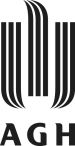 im. Stanisława Staszica w KrakowieOświadczenieMy, niżej podpisani oświadczamy, że:zostaliśmy poinformowani, iż praca dyplomowa pt.…………………………………………………………………………………………………………………………………………………realizowana przez:………………………………………………………………………………………………………. nr albumu………………………(imiona i nazwisko studenta)jest pracą, której przedmiot jest objęty tajemnicą prawnie chronioną.Niniejszym zobowiązuję się do zachowania w tajemnicy zawartych w wyżej wymienionej pracy dyplomowej informacji.Podpisy Członków Komisji:					Podpis Przewodniczącego Komisji:                                                                                             ..................................                      			.................................................................................                    ..................................                                                                                              